 «Советы  от логопеда родителям по работе над  правильным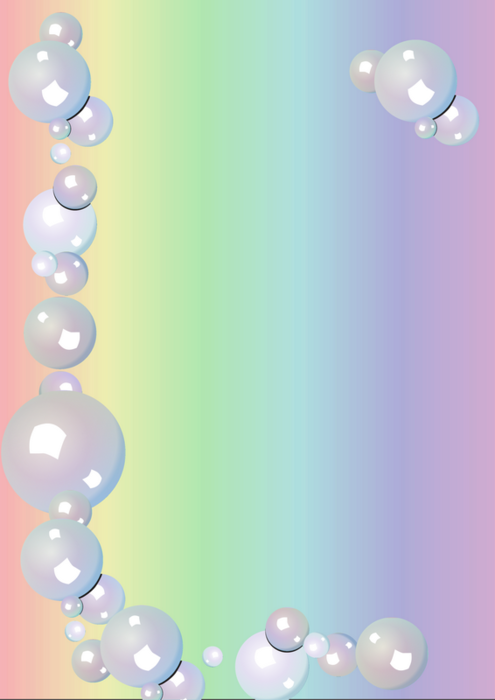 речевым дыханием»         Залогом четкого произношения звуков и ясной дикции является хорошопоставленное речевое дыхание.Для того чтобы правильно научиться произносить звуки, нужно подготовить артикуляционный аппарат, тренировать не только язык, но дыхание и голос.В системе русского языка есть звуки, которые произносятся без участия голоса, другие - с голосоподачей.Без участия голоса: П-Пь, С-Сь, Ц, К-Кь, М-Мь, Х-Хь, Ш, Щ, Ф-Фь, Т-ТьС голосоподачей: В-Вь,Д-Дь, Р-Рь, Л-Ль, Н-Нь, В-Вь,Д-Дь, Р-Рь, Л-Ль, Н-Нь, А,Ы,Э, О, У, Я, И, Е, Е, Ю.Техника выполнения упражнений:· воздух набирать через нос· плечи не поднимать· выдох должен быть длительным и плавным· необходимо следить, за тем, чтобы не надувались щеки (для начала их можно придерживать руками)· нельзя много раз подряд повторять упражнения, так как это может привести к головокружениюУпражнения«Чайник закипел», «Шторм в стакане».В ненавязчивой игровой форме проводятся интересные и полезные упражнения.В стакан с водой вставьте трубочку для коктейлей. Сначала потихонькувыдыхаем воздух в трубочку - чайник закипает, усиливаем выдох - он кипит, еще усиливаем выдох- вода бурлит.«Игрушки»Разнообразные дудочки, трубочки помогают формировать сильную воздушную струю.«Кораблик»Дуть плавно и длительно на бумажный кораблик, чтобы он поплыл по блюдечку с водой.«Султанчик», «Сдуй ватку», «Забей гол».Эти упражнения могут выполняться с высунутым и сложенным в трубочку языком, чтобы воздух проходил по  середине языка. Дыхание остается прежним: вдыхаем через нос - выдох делаем через рот, не поднимая плеч. «Снегопад».Сделать снежинки из ваты (рыхлые комочки). Объяснить ребенку, что такое снегопад и предложить ребенку сдувать "снежинки" с ладони.«Листопад».Вырезать из цветной бумаги различные осенние листья и объяснить ребенку, что такое листопад. Предложить ребенку подуть на листья, так, чтобы они полетели.«Бабочка»Вырезать из бумаги бабочек и подвесить их на нитках. Предложить ребенку подуть на бабочку так, чтобы она полетела (при этом следить, чтобы ребенок сделал длительный плавный выдох).«Футбол»Скатать ватный шарик и поставить два кубика в качестве ворот. Ребенок должен, загнать шарик в ворота.